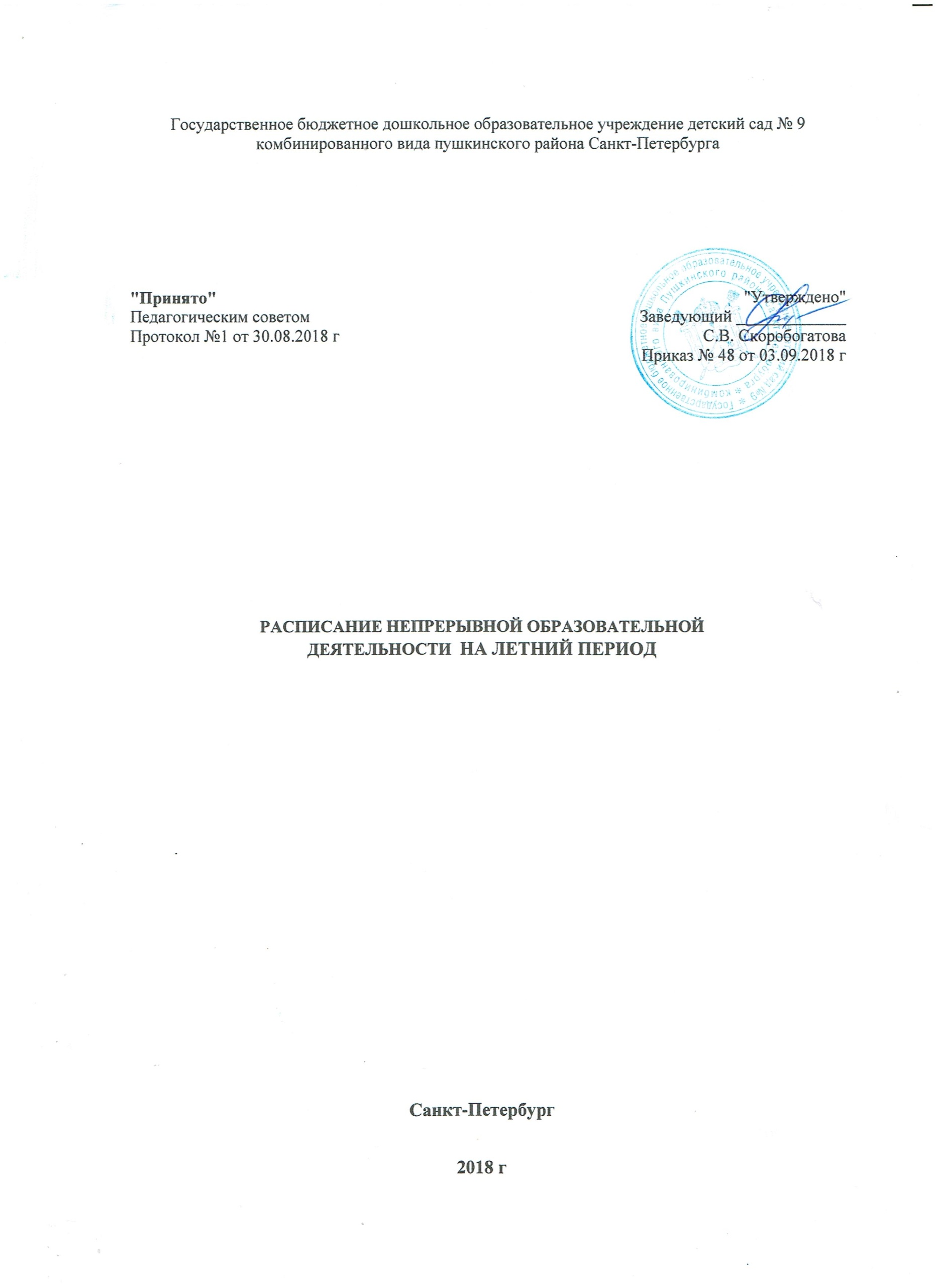 РАСПИСАНИЕ НЕПРЕРЫВНОЙ ОБРАЗОВАТЕЛЬНОЙ ДЕЯТЕЛЬНОСТИ ГРУППЫ РАННЕГО ВОЗРАСТА НА ЛЕТНИЙ ПЕРИОДРАСПИСАНИЕ НЕПРЕРЫВНОЙ ОБРАЗОВАТЕЛЬНОЙ ДЕЯТЕЛЬНОСТИ ГРУППЫ КРАТКОВРЕМЕННОГО ПРЕБЫВАНИЯ (УТРО) РАННИЙ ВОЗРАСТ НА ЛЕТНИЙ ПЕРИОДРАСПИСАНИЕ НЕПРЕРЫВНОЙ ОБРАЗОВАТЕЛЬНОЙ ДЕЯТЕЛЬНОСТИ ГРУППЫ КРАТКОВРЕМЕННОГО ПРЕБЫВАНИЯ (ВЕЧЕР) РАННИЙ ВОЗРАСТ НА ЛЕТНИЙ ПЕРИОДРАСПИСАНИЕ НЕПРЕРЫВНОЙ ОБРАЗОВАТЕЛЬНОЙ ДЕЯТЕЛЬНОСТИ МЛАДШЕЙ ГРУППЫ НА ЛЕТНИЙ ПЕРИОДРАСПИСАНИЕ НЕПРЕРЫВНОЙ ОБРАЗОВАТЕЛЬНОЙ ДЕЯТЕЛЬНОСТИ СРЕДНЕЙ ГРУППЫ НА ЛЕТНИЙ ПЕРИОДРАСПИСАНИЕ НЕПРЕРЫВНОЙ ОБРАЗОВАТЕЛЬНОЙ ДЕЯТЕЛЬНОСТИ СРЕДНЕЙ ГРУППЫ КРАТКОВРЕМЕННОГО ПРЕБЫВАНИЯ (УТРО) НА ЛЕТНИЙ ПЕРИОДРАСПИСАНИЕ НЕПРЕРЫВНОЙ ОБРАЗОВАТЕЛЬНОЙ ДЕЯТЕЛЬНОСТИ СРЕДНЕЙ ГРУППЫ КРАТКОВРЕМЕННОГО ПРЕБЫВАНИЯ (ВЕЧЕР) НА ЛЕТНИЙ ПЕРИОДРАСПИСАНИЕ НЕПРЕРЫВНОЙ ОБРАЗОВАТЕЛЬНОЙ ДЕЯТЕЛЬНОСТИ СТАРШЕЙ ГРУППЫ НА ЛЕТНИЙ ПЕРИОДРАСПИСАНИЕ НЕПРЕРЫВНОЙ ОБРАЗОВАТЕЛЬНОЙ ДЕЯТЕЛЬНОСТИ ПОДГОТОВИТЕЛЬНОЙ ГРУППЫ НА ЛЕТНИЙ ПЕРИОДДень неделиВремяНОДПонедельник09.20-09.30Физическое развитиеВторник09.40-09.50Художественно-эстетическое развитие (музыка)Среда09.00-09-10Художественно-эстетическое развитие (рисование)Четверг09.40-09.50Художественно-эстетическое развитие (музыка)Пятница09.20-09.30Физическое развитиеДень неделиВремяНОДПонедельник09.20-09.30Художественно-эстетическое развитие (музыка)Вторник09.40-09.50Физическое развитиеСреда09.00-09-10Художественно-эстетическое развитие (музыка)Четверг09.40-09.50Художественно-эстетическое развитие (рисование)Пятница09.20-09.30Физическое развитиеДень неделиВремяНОДПонедельник15.30-15.40Физическое развитиеВторник15.30- 15.40Художественно-эстетическое развитие (музыка)Среда15.30-15.40Физическое развитиеЧетверг15.30-15.40Художественно-эстетическое развитие (рисование)Пятница15.30-15.40Художественно-эстетическое развитие (музыка)День неделиВремяНОДПонедельник09.35-09.50Физическое развитиеВторник10.10-10.25Художественно-эстетическое развитие (рисование)Среда11.15-11.30Художественно-эстетическое развитие (музыка)Четверг16.30-16.45Физическое развитиеПятница11.15-11.30Художественно-эстетическое развитие (музыка)День неделиВремяНОДПонедельник11.30-11.50Художественно-эстетическое развитие (музыка)Вторник11.35-11.55Физическое развитиеСреда10.30-10.50Художественно-эстетическое развитие (рисование)Четверг10.30-10.50Художественно-эстетическое развитие (музыка)Пятница11.35-11.55Физическое развитиеДень неделиВремяНОДПонедельник10.10-10.30Художественно-эстетическое развитие (рисование)Вторник10.10-10.30Физическое развитиеСреда10.10-10-30Художественно-эстетическое развитие (музыка)Четверг10.10-10.30Физическое развитиеПятница10.10-10.30Художественно-эстетическое развитие (музыка)День неделиВремяНОДПонедельник15.30-15.50Физическое развитиеВторник15.30-15.50Художественно-эстетическое развитие (рисование)Среда15.30-15.50Художественно-эстетическое развитие (музыка)Четверг15.30-15.50Физическое развитиеПятница15.30-15.50Художественно-эстетическое развитие (музыка)День неделиВремяНОДПонедельник09.00-09.25Художественно-эстетическое развитие (музыка)Вторник09.00-09.25Физическое развитиеСреда15.50-16.15Художественно-эстетическое развитие (музыка)Четверг09.30-09.55Физическое развитиеПятница09.00-09.25Художественно-эстетическое развитие(рисование/аппликация)День неделиВремяНОДПонедельник10.40-11.00Физическое развитиеВторник09.30-09.50Физическое развитиеСреда11.30-11.50Художественно-эстетическое развитие (музыка)Четверг11.35-11.55Художественно-эстетическое развитие(рисование/аппликация/ручной труд)Пятница11.35-11.55Художественно-эстетическое развитие (музыка)